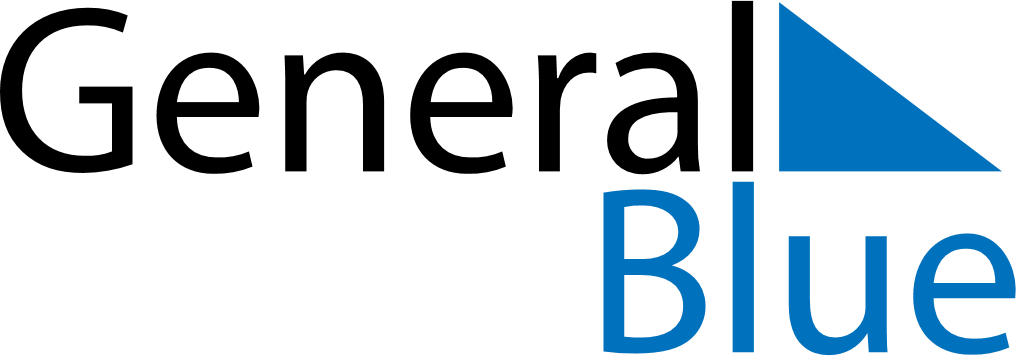 March 1839March 1839March 1839March 1839March 1839SundayMondayTuesdayWednesdayThursdayFridaySaturday12345678910111213141516171819202122232425262728293031